Государственное автономное профессиональное образовательное учреждение Чувашской Республики «Чебоксарский экономико-технологический колледж» Министерства образования и молодежной политики Чувашской Республики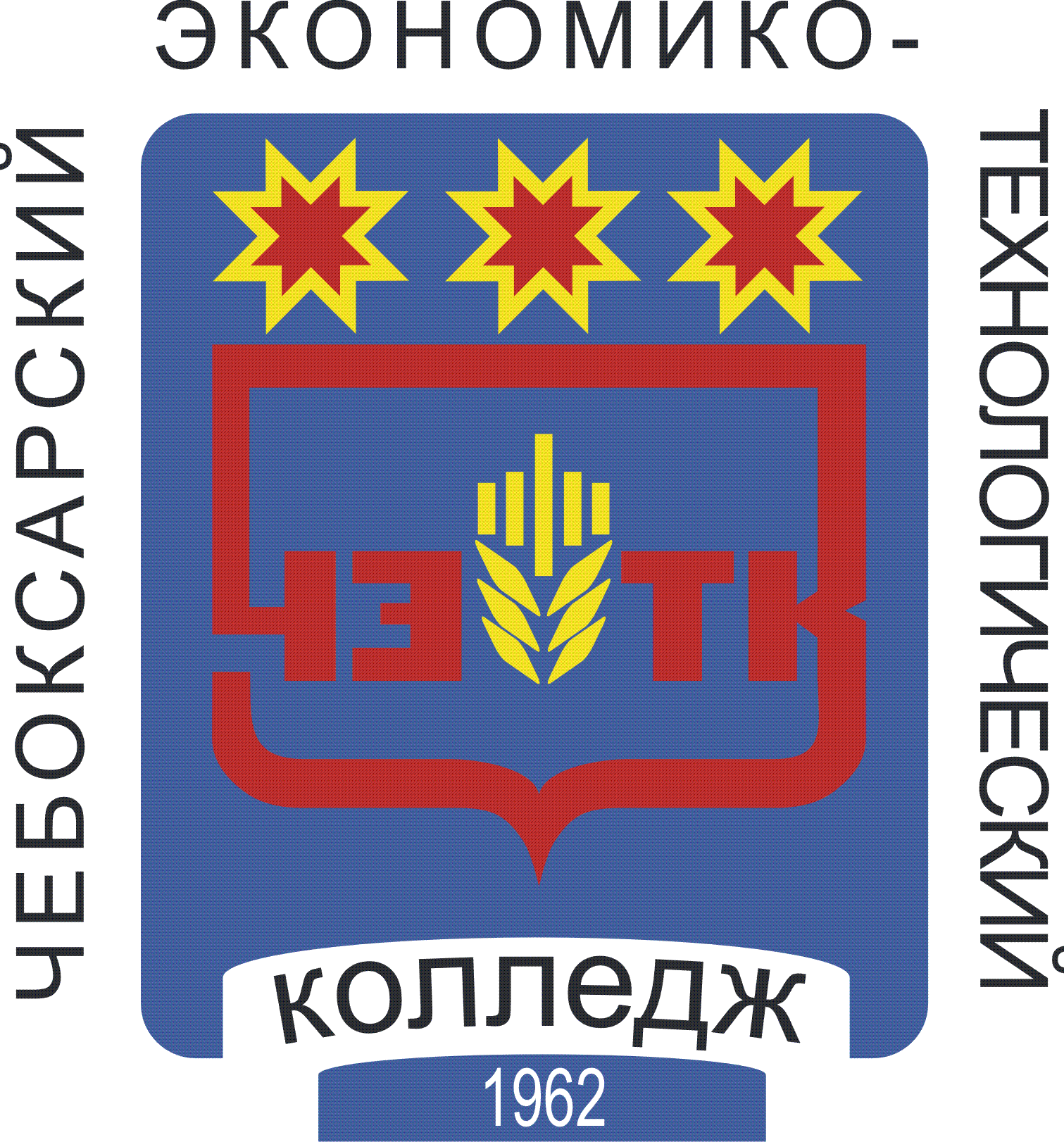 рабочая ПРОГРАММа УЧЕБНОГО ПРЕДМЕТАУПБУ.08 ОСНОВЫ БЕЗОПАСНОСТИ ЖИЗНЕДЕЯТЕЛЬНОСТИспециальность среднего профессионального образования40.02.01. Право и организация социального обеспеченияЧебоксары 2022РАССМОТРЕНАна заседании ЦК технических дисциплинПротокол №____ от «___» июня 2022 г.Председатель ЦК: _______________ / Карсаков О.Г. /Разработчик:Никифорова А.С., преподаватель«___» _______________ 2022 г.СОДЕРЖАНИЕ1. ПАСПОРТ РАБОЧЕЙ ПРОГРАММЫ УЧЕБНОЙ ДИСЦИПЛИНЫ.........................42. СТРУКТУРА и содержание УЧЕБНОЙ ДИСЦИПЛИНЫ....................................63. условия реализации РАБОЧЕЙ программы учебной дисциплины………………………………………………………………………………134. КОНТРОЛЬ И ОЦЕНКА РЕЗУЛЬТАТОВ ОСВОЕНИЯ ДИСЦИПЛИНЫ………..141. ПАСПОРТ РАБОЧЕЙ ПРОГРАММЫ УЧЕБНОЙ ДИСЦИПЛИНЫОУД. 08 ОСНОВЫ БЕЗОПАСНОСТИ ЖИЗНЕДЕЯТЕЛЬНОСТИ1.1. Область применения программы	Рабочая программа учебной дисциплины является частью основной профессиональной образовательной программы в соответствии с ФГОС для специальности технического профиля 40.02.01. Право и организация социального обеспечения.1.2. Место дисциплины в структуре основной профессиональной образовательной программы:Учебная дисциплина УПБУ. 08 Основы безопасности жизнедеятельности является базовой дисциплиной общеобразовательного цикла.1.3. Цели и задачи дисциплины – требования к результатам освоения дисциплины:2.1. Планируемые личностные результаты освоенияЛичностные результаты в сфере отношений, обучающихся к себе, к своему здоровью, к познанию себя:ориентация обучающихся на достижение личного счастья, реализацию позитивных жизненных перспектив, инициативность, креативность, готовность и способность к личностному самоопределению, способность ставить цели и строить жизненные планы;готовность и способность обеспечить себе и своим близким достойную жизнь в процессе самостоятельной, творческой и ответственной деятельности;готовность и способность обучающихся к отстаиванию личного достоинства, собственного мнения, готовность и способность вырабатывать собственную позицию по отношению к общественно-политическим событиям прошлого и настоящего на основе осознания, и осмысления истории, духовных ценностей и достижений нашей страны;готовность и способность обучающихся к саморазвитию и самовоспитанию в соответствии с общечеловеческими ценностями и идеалами гражданского общества, потребность в физическом самосовершенствовании, занятиях спортивно-оздоровительной деятельностью;принятие и реализация ценностей здорового и безопасного образа жизни, бережное, ответственное и компетентное отношение к собственному физическому и психологическому здоровью; неприятие вредных привычек: курения, употребления алкоголя, наркотиков.Личностные результаты в сфере отношений, обучающихся к России как к Родине (Отечеству): российская идентичность, способность к осознанию российской идентичности в поликультурном социуме, чувство причастности к историко-культурной общности российского народа и судьбе России, патриотизм, готовность к служению Отечеству, его защите; уважение к своему народу, чувство ответственности перед Родиной, гордости за свой край, свою Родину, прошлое и настоящее многонационального народа России, уважение к государственным символам (герб, флаг, гимн);формирование уважения к русскому языку как государственному языку Российской Федерации, являющемуся основой российской идентичности и главным фактором национального самоопределения;воспитание уважения к культуре, языкам, традициям и обычаям народов, проживающих в Российской Федерации.Личностные результаты в сфере отношений, обучающихся к закону, государству и к гражданскому обществу: гражданственность, гражданская позиция активного и ответственного члена российского общества, осознающего свои конституционные права и обязанности, уважающего закон и правопорядок, осознанно принимающего традиционные национальные и общечеловеческие гуманистические и демократические ценности, готового к участию в общественной жизни;признание не отчуждаемости основных прав и свобод человека, которые принадлежат каждому от рождения, готовность к осуществлению собственных прав и свобод без нарушения прав, и свобод других лиц, готовность отстаивать собственные права и свободы человека и гражданина согласно общепризнанным принципам и нормам международного права и в соответствии с Конституцией Российской Федерации, правовая и политическая грамотность;мировоззрение, соответствующее современному уровню развития науки и общественной практики, основанное на диалоге культур, а также различных форм общественного сознания, осознание своего места в поликультурном мире; готовность обучающихся к конструктивному участию в принятии решений, затрагивающих их права и интересы, в том числе в различных формах общественной самоорганизации, самоуправления, общественно значимой деятельности; приверженность идеям интернационализма, дружбы, равенства, взаимопомощи народов; воспитание уважительного отношения к национальному достоинству людей, их чувствам, религиозным убеждениям;  готовность обучающихся противостоять идеологии экстремизма, национализма, ксенофобии; коррупции; дискриминации по социальным, религиозным, расовым, национальным признакам и другим негативным социальным явлениям. Личностные результаты в сфере отношений, обучающихся с окружающими людьми: нравственное сознание и поведение на основе усвоения общечеловеческих ценностей, толерантного сознания и поведения в поликультурном мире, готовности и способности вести диалог с другими людьми, достигать в нем взаимопонимания, находить общие цели и сотрудничать для их достижения; принятие гуманистических ценностей, осознанное, уважительное и доброжелательное отношение к другому человеку, его мнению, мировоззрению;способность к сопереживанию и формирование позитивного отношения к людям, в том числе к лицам с ограниченными возможностями здоровья и инвалидам; бережное, ответственное и компетентное отношение к физическому и психологическому здоровью других людей, умение оказывать первую помощь;формирование выраженной в поведении нравственной позиции, в том числе способности к сознательному выбору добра, нравственного сознания и поведения на основе усвоения общечеловеческих ценностей и нравственных чувств (чести, долга, справедливости, милосердия и дружелюбия); развитие компетенций сотрудничества со сверстниками, детьми младшего возраста, взрослыми в образовательной, общественно полезной, учебно-исследовательской, проектной и других видах деятельности. Личностные результаты в сфере отношений, обучающихся к окружающему миру, живой природе, художественной культуре:      -     мировоззрение, соответствующее современному уровню развития науки, значимости науки, готовность к научно-техническому творчеству, владение достоверной информацией о передовых достижениях и открытиях мировой и отечественной науки, заинтересованность в научных знаниях об устройстве мира и общества;экологическая культура, бережное отношения к родной земле, природным богатствам России и мира; понимание влияния социально-экономических процессов на состояние природной и социальной среды, ответственность за состояние природных ресурсов; умения и навыки разумного природопользования, нетерпимое отношение к действиям, приносящим вред экологии; приобретение опыта эколого-направленной деятельности;Личностные результаты в сфере отношений, обучающихся к семье и родителям, в том числе подготовка к семейной жизни:ответственное отношение к созданию семьи на основе осознанного принятия ценностей семейной жизни; положительный образ семьи, родительства (отцовства и материнства), интериоризация традиционных семейных ценностей. Личностные результаты в сфере отношения обучающихся к труду, в сфере социально-экономических отношений:уважение ко всем формам собственности, готовность к защите своей собственности, осознанный выбор будущей профессии как путь и способ реализации собственных жизненных планов;готовность обучающихся к трудовой профессиональной деятельности как к возможности участия в решении личных, общественных, государственных, общенациональных проблем;потребность трудиться, уважение к труду и людям труда, трудовым достижениям, добросовестное, ответственное и творческое отношение к разным видам трудовой деятельности;готовность к самообслуживанию, включая обучение и выполнение домашних обязанностей.Личностные результаты в сфере физического, психологического, социального и академического благополучия обучающихся:физическое, эмоционально-психологическое, социальное благополучие обучающихся в жизни образовательной организации, ощущение детьми безопасности и психологического комфорта, информационной безопасности.2.2. Планируемые метапредметные результаты освоения Метапредметные результаты освоения основной образовательной программы представлены тремя группами универсальных учебных действий (УУД).Регулятивные универсальные учебные действияОбучающийся научится:самостоятельно определять цели, задавать параметры и критерии, по которым можно определить, что цель достигнута;оценивать возможные последствия достижения поставленной цели в деятельности, собственной жизни и жизни окружающих людей, основываясь на соображениях этики и морали;ставить и формулировать собственные задачи в образовательной деятельности и жизненных ситуациях;оценивать ресурсы, в том числе время и другие нематериальные ресурсы, необходимые для достижения поставленной цели;выбирать путь достижения цели, планировать решение поставленных задач, оптимизируя материальные и нематериальные затраты; сопоставлять полученный результат деятельности с поставленной заранее целью.2. Познавательные универсальные учебные действияОбучающийся научится: искать и находить обобщенные способы решения задач, в том числе, осуществлять развернутый информационный поиск и ставить на его основе новые (учебные и познавательные) задачи;критически оценивать и интерпретировать информацию с разных позиций, распознавать и фиксировать противоречия в информационных источниках;использовать различные модельно-схематические средства для представления существенных связей и отношений, а также противоречий, выявленных в информационных источниках;находить и приводить критические аргументы в отношении действий и суждений другого; спокойно и разумно относиться к критическим замечаниям в отношении собственного суждения, рассматривать их как ресурс собственного развития;выходить за рамки учебного предмета и осуществлять целенаправленный поиск возможностей для широкого переноса средств и способов действия;выстраивать индивидуальную образовательную траекторию, учитывая ограничения со стороны других участников и ресурсные ограничения;Коммуникативные универсальные учебные действияОбучающийся научится:осуществлять деловую коммуникацию как со сверстниками, так и со взрослыми (как внутри образовательной организации, так и за ее пределами), подбирать партнеров для деловой коммуникации исходя из соображений результативности взаимодействия, а не личных симпатий;при осуществлении групповой работы быть как руководителем, так и членом команды в разных ролях (генератор идей, критик, исполнитель, выступающий, эксперт и т.д.);координировать и выполнять работу в условиях реального, виртуального и комбинированного взаимодействия;развернуто, логично и точно излагать свою точку зрения с использованием адекватных (устных и письменных) языковых средств;распознавать конфликтогенные ситуации и предотвращать конфликты до их активной фазы, выстраивать деловую и образовательную коммуникацию, избегая личностных оценочных суждений.2.3. Планируемые предметные результаты освоения В ходе освоения курса основ безопасности жизнедеятельности обучающийся должен иметь:1) сформированность представлений о культуре безопасности жизнедеятельности, в том числе о культуре экологической безопасности как о жизненно важной социально-нравственной позиции личности, а также как о средстве, повышающем защищенность личности, общества и государства от внешних и внутренних угроз, включая отрицательное влияние человеческого фактора;2) знание основ государственной системы, российского законодательства, направленных на защиту населения от внешних и внутренних угроз;3) сформированность представлений о необходимости отрицания экстремизма, терроризма, других действий противоправного характера, а также асоциального поведения;4) сформированность представлений о здоровом образе жизни как о средстве обеспечения духовного, физического и социального благополучия личности;5) знание распространенных опасных и чрезвычайных ситуаций природного, техногенного и социального характера;6) знание факторов, пагубно влияющих на здоровье человека, исключение из своей жизни вредных привычек (курения, пьянства и т. д.);7) знание основных мер защиты (в том числе в области гражданской обороны) и правил поведения в условиях опасных и чрезвычайных ситуаций;8) умение предвидеть возникновение опасных и чрезвычайных ситуаций по характерным для них признакам, а также использовать различные информационные источники;9) умение применять полученные знания в области безопасности на практике, проектировать модели личного безопасного поведения в повседневной жизни и в различных опасных и чрезвычайных ситуациях;10) знание основ обороны государства и воинской службы: законодательство об обороне государства и воинской обязанности граждан; права и обязанности гражданина до призыва, во время призыва и прохождения военной службы, уставные отношения, быт военнослужащих, порядок несения службы и воинские ритуалы, строевая, огневая и тактическая подготовка;11) знание основных видов военно-профессиональной деятельности, особенностей прохождения военной службы по призыву и контракту, увольнения с военной службы и пребывания в запасе;12) владение основами медицинских знаний и оказания первой помощи пострадавшим при неотложных состояниях (при травмах, отравлениях и различных видах поражений), включая знания об основных инфекционных заболеваниях и их профилактике.Обучающийся научится:– для успешного продолжения образования по специальностям, связанным со службой в Вооруженных силах Российской Федерации и организации защиты населения при ЧС. Обучающийся получит возможность научиться: - для обеспечения возможности успешного продолжения образования по специальностям, связанным с осуществлением с осуществлением и проведением защиты населения и исполнения обязанностей военной службы.1.4. Количество часов на освоение программы дисциплинымаксимальной учебной нагрузки обучающегося 80 часов, в том числе:обязательной аудиторной учебной нагрузки обучающегося 80 часов.2. СТРУКТУРА и содержание УЧЕБНОЙ ДИСЦИПЛИНЫ2.1. Объем учебной дисциплины и виды учебной работы2.2. Тематический план и содержание учебной дисциплины УПБУ. 08 Основы безопасности жизнедеятельности3. условия реализации программы дисциплины3.1. Материально-техническое обеспечениеРеализация программы дисциплины требует наличия учебного кабинета «Основы безопасности жизнедеятельности».Оборудование учебного кабинета:- посадочные места по количеству обучающихся;- рабочее место преподавателя;- комплект учебно-методической документации;- комплект учебно-методических материалов;- наглядные пособия (альбомы, грамматические схемы, плакаты, таблицы, стенды).Технические средства обучения:- компьютер, электронные учебники;- мультимедиапроектор.3.2. Информационное обеспечение обучения       1.Косолапова Н. В., Прокопенко Н. А.  Основы безопасности жизнедеятельности: учебник для студентов учреждений среднего профессионального образования, 6-е изд., стер.  —М.: Издательский центр "Академия", 2019. Нормативно-правовые документы1. Конституция Российской Федерации. 2. Федеральные законы «О статусе военнослужащих», «О воинской обязанности и военной службе», «Об альтернативной гражданской службе», «О внесении изменений в Федеральный закон «О воинской обязанности и военной службе» № 61-ФЗ и статью Закона РФ «Об образовании», «О противодействии терроризму» // Собрание законодательства Российской Федерации: официальное издание. - М., 1993-2013 г. 3. Общевоинские уставы Вооруженных Сил Российской Федерации 4. Уголовный кодекс Российской Федерации (последняя редакция). Дополнительные источники 1. http://window.edu.ru/ 2. www.mchs.gov.ru — сайт МЧС РФ. 3. www.mvd.ru — сайт МВД РФ. 4. www.mil.ru — сайт Минобороны РФ. 5.  www.fsb.ru — сайт ФСБ РФ.4. КОНТРОЛЬ И ОЦЕНКА РЕЗУЛЬТАТОВ ОСВОЕНИЯ ДИСЦИПЛИНЫКонтроль и оценка результатов освоения учебного предмета осуществляется преподавателем в процессе проведения теоретических, практических занятий, тестирования, зачетов, дифференцированных зачетов, экзаменов, а также в ходе выполнения обучающимися индивидуальных заданий (индивидуальных проектов).Разработана в соответствии с требованиями Федерального государственного образовательного стандарта среднего общего образования и на основе примерной основной образовательной программы среднего образования, одобренной решением ФУМО общего образования (протокол от 28.06.2016 г. № 2/16-з), с учетом требований ФГОС СПО по специальности 40.02.01. Право и организация социального обеспеченияРазработана в соответствии с требованиями Федерального государственного образовательного стандарта среднего общего образования и на основе примерной основной образовательной программы среднего образования, одобренной решением ФУМО общего образования (протокол от 28.06.2016 г. № 2/16-з), с учетом требований ФГОС СПО по специальности 40.02.01. Право и организация социального обеспечения              УТВЕРЖДЕНА                 Приказом №353                   от "30" август 2022г.              УТВЕРЖДЕНА                 Приказом №353                   от "30" август 2022г.Вид учебной работыОбъем часовМаксимальная учебная нагрузка (всего)80Обязательная аудиторная учебная нагрузка (всего)80в том числе:теоретическое обучение68лабораторные занятия-практические занятия12контрольные работы-Самостоятельная работа обучающегося (всего)-Промежуточная аттестация в форме дифференцированного зачетаПромежуточная аттестация в форме дифференцированного зачета			Наименование разделов и темСодержание учебного материала, лабораторные и практические работы, самостоятельная работа обучающихсяСодержание учебного материала, лабораторные и практические работы, самостоятельная работа обучающихсяСодержание учебного материала, лабораторные и практические работы, самостоятельная работа обучающихсяОбъем часовУровень освоения122234Раздел 1. Опасные ЧС природного, техногенного и социального характера, их характеристикиРаздел 1. Опасные ЧС природного, техногенного и социального характера, их характеристикиРаздел 1. Опасные ЧС природного, техногенного и социального характера, их характеристикиРаздел 1. Опасные ЧС природного, техногенного и социального характера, их характеристикиРаздел 1. Опасные ЧС природного, техногенного и социального характера, их характеристикиТема 1.1. Общее понятие ЧС. КлассификацияСодержание учебного материалаСодержание учебного материалаСодержание учебного материала6Тема 1.1. Общее понятие ЧС. Классификация1Среда обитания человека, их взаимодействие.Среда обитания человека, их взаимодействие.1,2Тема 1.1. Общее понятие ЧС. Классификация2Понятие, определение ЧС и их классификация нормативно-правовыми документами.Понятие, определение ЧС и их классификация нормативно-правовыми документами.1,2Тема 1.1. Общее понятие ЧС. Классификация3Причины аварий, катастроф, стихийных бедствий. Обеспечение личной безопасности при возникновении ЧС природного и техногенного характера. Причины аварий, катастроф, стихийных бедствий. Обеспечение личной безопасности при возникновении ЧС природного и техногенного характера. 1,2Тема 1.2. Уголовная и административная ответственность несовершеннолетнихСодержание учебного материалаСодержание учебного материалаСодержание учебного материала6Тема 1.2. Уголовная и административная ответственность несовершеннолетних11Уголовная ответственность несовершеннолетних. Виктимное поведение. Правила безопасного поведения в общественных  местах, на улице и в местах массового пребывания людей.1Тема 1.2. Уголовная и административная ответственность несовершеннолетних22Административная ответственность несовершеннолетних. Закон Чувашской Республики об административной ответственности несовершеннолетних. 1Тема 1.2. Уголовная и административная ответственность несовершеннолетних33Внутренний распорядок образовательного учреждения. Обязанности студентов образовательного учреждения.1Тема 1.3. ЧС геологического происхожденияСодержание учебного материалаСодержание учебного материалаСодержание учебного материала6Тема 1.3. ЧС геологического происхождения11Из истории землетрясений и их происхождение. Оценка землетрясений. Меры по уменьшению потерь от землетрясений. Правила безопасного поведения при землетрясениях.1Тема 1.3. ЧС геологического происхождения22Понятие о вулкане. Опасные явления при извержении      вулканов. Правила безопасного поведения при извержении вулканов.1Тема 1.3. ЧС геологического происхождения33Понятие об оползнях, селевых потоков и обвалах. Меры безопасности при угрозе оползня, селя и обвала.1Тема 1.4. ЧС метеорологического происхожденияСодержание учебного материалаСодержание учебного материалаСодержание учебного материала6Тема 1.4. ЧС метеорологического происхождения11Происхождение и классификация ураганов и бурь. Последствия ураганов и бурь и меры уменьшения ущерба от ураганов и бурь. 1Тема 1.4. ЧС метеорологического происхождения22 Правило безопасного поведения при угрозе во время ураганов и бурь.1Тема 1.4. ЧС метеорологического происхождения33Понятие о смерче. Последствия и меры уменьшения ущерба от смерчей. Правила безопасного поведения при угрозе смерчей.1Тема 1.5. ЧС гидрологического происхожденияСодержание учебного материалаСодержание учебного материалаСодержание учебного материала4Тема 1.5. ЧС гидрологического происхождения1Из истории наводнений. Происхождение и их классификация. Последствия наводнений. Меры по уменьшению ущерба от наводнений и правила безопасного поведения при угрозе и во время наводнения.Из истории наводнений. Происхождение и их классификация. Последствия наводнений. Меры по уменьшению ущерба от наводнений и правила безопасного поведения при угрозе и во время наводнения.1Тема 1.5. ЧС гидрологического происхождения2Понятие и признаки приближения цунами. Правила безопасного поведения при угрозе приближения и во время цунами.Понятие и признаки приближения цунами. Правила безопасного поведения при угрозе приближения и во время цунами.1Тема 1.6. Природные пожары и ЧС биологического происхождения.Содержание учебного материалаСодержание учебного материалаСодержание учебного материала4Тема 1.6. Природные пожары и ЧС биологического происхождения.11Происхождение и классификация лесных пожаров. Последствия лесных пожаров и их предупреждение. 1,2Тема 1.6. Природные пожары и ЧС биологического происхождения.22Эпидемия, эпизоотия эпифитотия и их разновидности. Защитные мероприятия от биологических чрезвычайных ситуаций.1,2Тема 1.7. ЧС техногенного происхождения. Защита от ЧС.Содержание учебного материалаСодержание учебного материалаСодержание учебного материала2Тема 1.7. ЧС техногенного происхождения. Защита от ЧС.11Общее понятие и классификация ЧС техногенного происхождения. ЧС техногенного характера с загрязнением и без загрязнения окружающей среды.1Раздел 2.  Защитные мероприятия от чрезвычайных ситуаций.Раздел 2.  Защитные мероприятия от чрезвычайных ситуаций.Раздел 2.  Защитные мероприятия от чрезвычайных ситуаций.Раздел 2.  Защитные мероприятия от чрезвычайных ситуаций.Раздел 2.  Защитные мероприятия от чрезвычайных ситуаций.Тема 2.1. Защитные мероприятия от ЧС природного и техногенного происхождения. Содержание учебного материала:Содержание учебного материала:Содержание учебного материала:4Тема 2.1. Защитные мероприятия от ЧС природного и техногенного происхождения. 11Защитные мероприятия от ЧС природного и техногенного происхождения1,2Тема 2.1. Защитные мероприятия от ЧС природного и техногенного происхождения. 22Практическое занятие №1. Первичные средства пожаротушения 1,2Тема 2.2. Индивидуальные средства защиты человека в ЧС.Содержание учебного материала:Содержание учебного материала:Содержание учебного материала:2Тема 2.2. Индивидуальные средства защиты человека в ЧС.Практические занятияПрактические занятияПрактические занятияТема 2.2. Индивидуальные средства защиты человека в ЧС.11Практическое занятие №2. Индивидуальные средства защиты       органов дыхания, средства защиты кожи и медицинские средства.1,2Раздел 3. Единая государственная система предупреждения и ликвидации чрезвычайных ситуаций (РСЧС)Раздел 3. Единая государственная система предупреждения и ликвидации чрезвычайных ситуаций (РСЧС)Раздел 3. Единая государственная система предупреждения и ликвидации чрезвычайных ситуаций (РСЧС)Раздел 3. Единая государственная система предупреждения и ликвидации чрезвычайных ситуаций (РСЧС)Раздел 3. Единая государственная система предупреждения и ликвидации чрезвычайных ситуаций (РСЧС)1,2Тема 3.1. МЧС России – федеральный орган исполнительной власти в области защиты населения от ЧС.Содержание учебного материала:Содержание учебного материала:Содержание учебного материала:21,2Тема 3.1. МЧС России – федеральный орган исполнительной власти в области защиты населения от ЧС.11История создания МЧС России. 1,2Тема 3.1. МЧС России – федеральный орган исполнительной власти в области защиты населения от ЧС.22Задачи и основные направления развития МЧС в современных условиях.1,2Тема 3.2. Гражданская оборона как составная часть национальной безопасности и  обороноспособности страны.Содержание учебного материала:Содержание учебного материала:Содержание учебного материала:2Тема 3.2. Гражданская оборона как составная часть национальной безопасности и  обороноспособности страны.11Предназначение гражданской обороны и ее основные задачи. 1,2Тема 3.2. Гражданская оборона как составная часть национальной безопасности и  обороноспособности страны.22Организационные основы, руководство и управление гражданской обороной.1,2Тема 3.3. Организация единой государственной системы предупреждения и ликвидации чрезвычайных ситуаций (РСЧС).Содержание учебного материала:Содержание учебного материала:Содержание учебного материала:2Тема 3.3. Организация единой государственной системы предупреждения и ликвидации чрезвычайных ситуаций (РСЧС).11Цели и задачи создания РСЧС, ее структура, режимы функционирования. Силы и средства для      предупреждения и ликвидации ЧС.1,2Раздел 4. Основы обороны государства и воинская обязанностьРаздел 4. Основы обороны государства и воинская обязанностьРаздел 4. Основы обороны государства и воинская обязанностьРаздел 4. Основы обороны государства и воинская обязанностьРаздел 4. Основы обороны государства и воинская обязанностьТема 4.1 Организационная структура Вооруженных сил России и воинская обязанность. Содержание учебного материала:Содержание учебного материала:Содержание учебного материала:2Тема 4.1 Организационная структура Вооруженных сил России и воинская обязанность. 11История создания Вооруженных сил России. Организационная структура Вооруженных сил.1Тема 4.2 Воинская обязанностьСодержание учебного материала:Содержание учебного материала:Содержание учебного материала:2Тема 4.2 Воинская обязанность11Организация воинского учета и его предназначение. Первоначальная постановка граждан на воинский учет1,2Тема 4.3 Боевые традиции Вооруженных сил РоссииСодержание учебного материала:Содержание учебного материала:Содержание учебного материала:2Тема 4.3 Боевые традиции Вооруженных сил России11Символы воинской части1,2Тема 4.4 Призыв на военную службу. Прохождение военной службы по контракту. Альтернативная гражданская службаСодержание учебного материала:Содержание учебного материала:Содержание учебного материала:2Тема 4.4 Призыв на военную службу. Прохождение военной службы по контракту. Альтернативная гражданская служба11Прохождение военной службы по контракту.1,2Тема 4.4 Призыв на военную службу. Прохождение военной службы по контракту. Альтернативная гражданская служба22Альтернативная гражданская служба1,2Тема 4.5.Военнослужащий – защитник своего ОтечестваСодержание учебного материала:Содержание учебного материала:Содержание учебного материала:2Тема 4.5.Военнослужащий – защитник своего Отечества11Общие права и обязанности военнослужащих. Виды ответственности, установленные для военнослужащих. Качества личности военнослужащего как защитника Отечества.1,2Тема 4.5.Военнослужащий – защитник своего Отечества22Виды воинской деятельности и их особенности.1,2Тема 4.5.Военнослужащий – защитник своего Отечества33Воинская дисциплина, ее сущность и значение.1,2Раздел 5. Основы здорового образа жизниРаздел 5. Основы здорового образа жизниРаздел 5. Основы здорового образа жизниРаздел 5. Основы здорового образа жизниРаздел 5. Основы здорового образа жизниТема 5.1 Нормативно-правовая база охраны здоровья.Содержание учебного материалаСодержание учебного материалаСодержание учебного материала2Тема 5.1 Нормативно-правовая база охраны здоровья.11ФЗ №323-ФЗ "Об основах охраны здоровья граждан в Российской Федерации", основные положения закона об охране здоровья и ведения здорового образа жизни.1,2Тема 5.2 Здоровье и здоровый образ жизни.Содержание учебного материалаСодержание учебного материалаСодержание учебного материала2Тема 5.2 Здоровье и здоровый образ жизни.11Здоровье, основные определения и критерии оценки. Виды здоровья, основные его составляющие. Элементы здорового образа жизни. Факторы, влияющие на состояние здоровья. Современные методы оздоровления.1Тема 5.3 Факторы, способствующие укреплению здоровья.Содержание учебного материалаСодержание учебного материалаСодержание учебного материала4Тема 5.3 Факторы, способствующие укреплению здоровья.11Режим труда(учебы) и отдыха студента. Умственная и физическая работоспособность. Двигательная активность подростка и его значение для здоровья. Занятие физической культурой и спортом.1Тема 5.3 Факторы, способствующие укреплению здоровья.22Закаливание организма и его виды. Способы закаливания.1Тема 5.3 Факторы, способствующие укреплению здоровья.33Практическое занятие №3 Составление распорядка дня обучающегося. Составление режимов закаливаний: водного, воздушного и солнечного.1Тема 5.4. Рациональное питаниеСодержание учебного материалаСодержание учебного материалаСодержание учебного материала4Тема 5.4. Рациональное питание11Рациональное питание и его значение для здоровья. Калорийность продуктов питания Значение белков, жиров, углеводов в питании человека. Витамины, минеральные вещества и вода. Гигиена и культура питания1Тема 5.4. Рациональное питание22Практическое занятие №4 Составление суточного рациона питания обучающегося на день и на неделю.1Тема 5.5 Факторы и привычки, разрушающие здоровьеСодержание учебного материалаСодержание учебного материалаСодержание учебного материала2Тема 5.5 Факторы и привычки, разрушающие здоровье11Алкоголь и его влияние на здоровье. Последствия употребления спиртных напитков и профилактика. Детский алкоголизм и его профилактика.1Тема 5.5 Факторы и привычки, разрушающие здоровье22Курение табака и его влияние на здоровье. Профилактика табака курения. ФЗ "Об охране здоровья граждан от воздействия окружающего табачного дыма и последствий потребления табака"1Тема 5.5 Факторы и привычки, разрушающие здоровье33Наркомания и токсикомания. Последствия пристрастия к наркомании и профилактика. ФЗ "О наркотических средствах и психотропных веществах".1Тема 5.6 Репродуктивное здоровье, как составляющая часть здоровьяСодержание учебного материалаСодержание учебного материалаСодержание учебного материала2Тема 5.6 Репродуктивное здоровье, как составляющая часть здоровья11Роль мужчины и женщины в современном обществе. Воспитание детей, адекватно воспринимающих особенности полов. Особенности  полов.1Раздел 6. Основы медицинских знаний и оказание первой помощиРаздел 6. Основы медицинских знаний и оказание первой помощиРаздел 6. Основы медицинских знаний и оказание первой помощиРаздел 6. Основы медицинских знаний и оказание первой помощиРаздел 6. Основы медицинских знаний и оказание первой помощиТема 6.1.Основы законодательства Российской Федерации в области оказания первой помощи.Содержание учебного материалаСодержание учебного материалаСодержание учебного материала6Тема 6.1.Основы законодательства Российской Федерации в области оказания первой помощи.11Права, обязанности и ответственность гражданина при оказании первой помощи.1,2Тема 6.1.Основы законодательства Российской Федерации в области оказания первой помощи.22Состояния, требующие проведения первой помощи, мероприятия и способы оказания первой помощи при неотложных состояниях.1,2Тема 6.1.Основы законодательства Российской Федерации в области оказания первой помощи.33 Практическое занятие № 5. Наложение кровоостанавливающего жгута при артериальном кровотечении на плечо и бедро. Наложение давящей повязки при венозном кровотечении. Правила наложения повязок на раны. Выполнение нормативов по перевязке.1,2Тема 6.1.Основы законодательства Российской Федерации в области оказания первой помощи.44Практическое занятие № 6. Иммобилизация переломов и правила их выполнения. Выполнение нормативов по наложению шин на переломы. Способы переноски пострадавших. Экстренная реанимационная помощь. Тренировка выполнения сердечно-легочной реанимации на тренажере «Александр 1-0.1»1,2Тема 6.2.Основы законодательства Российской Федерации в сфере санитарно-эпидемиологического благополучия населения.Содержание учебного материалаСодержание учебного материалаСодержание учебного материала2Тема 6.2.Основы законодательства Российской Федерации в сфере санитарно-эпидемиологического благополучия населения.11Права, обязанности и ответственность гражданина в сфере санитарно-эпидемиологического благополучия населения.1,2Тема 6.2.Основы законодательства Российской Федерации в сфере санитарно-эпидемиологического благополучия населения.22Основные инфекционные заболевания и их профилактика. Правила поведения в случае возникновения эпидемии1,2Дифференцированный зачетДифференцированный зачетДифференцированный зачетДифференцированный зачетВсего:Всего:Всего:Всего:80Результаты обучения(освоенные умения, усвоенные знания)Основные показатели оценки результатаОпасные ЧС природного, техногенного и социального характера, их характеристикиУсвоение общих понятий чрезвычайных ситуаций, классификация чрезвычайных ситуаций природного и техногенного характера по основным признакам, характеристика особенностей ЧС различного происхождения.Выявление потенциально опасных ситуаций для сохранения жизни и здоровья человека, сохранения личного и общественного имущества при ЧС.Защитные мероприятия от чрезвычайных ситуаций          Усвоение защитных мероприятий от ЧС природного и техногенного происхождения.            Усвоение индивидуальных средств защиты человека в ЧС.Единая государственная система предупреждения и ликвидации чрезвычайных ситуаций (РСЧС)Усвоение структуры МЧС России.Определение основных понятий в области гражданской обороной.Усвоение организации единой государственной системы предупреждения и ликвидации чрезвычайных ситуацийОсновы обороны государства и воинская обязанностьРазличение основных понятий военной и национальной безопасности, освоение функций и основные задачи современных Вооруженных сил Российской Федерации, характеристика основных этапов создания Вооруженных Сил России. Анализ основных этапов проведения военной реформы Вооруженных Сил Российской Федерации на современном этапе, определение организационной структуры, видов и родов Вооруженных Сил Российской Федерации; формулирование общих, должностных и специальных обязанностей военнослужащих.Характеристика распределения времени и повседневного порядка жизни воинской части, сопоставление порядка и условий прохождения военной службы по призыву и по контракту; анализ условий прохождения альтернативной гражданской службы.Анализ качеств личности военнослужащего как защитника Отечества.Характеристика требований воинской деятельности, предъявляемых к моральным, индивидуально-психологическим и профессиональным качествам гражданина; характеристика понятий «воинская дисциплина» и «ответственность»; освоениеОснов строевой подготовки.Определение боевых традиций Вооруженных Сил России, объяснение основных понятий о ритуалах Вооруженных Сил Российской Федерации и символах воинской честиОсновы здорового образа жизниОпределение основных понятий о здоровье и здоровом образе жизни.Усвоение факторов, влияющих на здоровье, выявление факторов, разрушающих здоровье, планирование режима дня, выявление условий обеспечения рационального питания, объяснение случаев из собственной жизни и своих наблюдений по планированию режима труда и отдыха.Анализ влияния двигательной активности на здоровье человека, определение основных форм закаливания, их влияния на здоровье человека, обоснование последствий влияния алкоголя на здоровье человека и социальных последствий употребления алкоголя.Анализ влияния неблагоприятной окружающей среды на здоровье человека.Моделирование социальных последствий пристрастия к наркотикам.Моделирование ситуаций по организации безопасности дорожного движения.Характеристика факторов, влияющих на репродуктивное здоровье человека.Моделирование ситуаций по применению правил сохранения и укрепления здоровьяОпределение основных средств планирования семьи.Определение особенностей образа жизни и рациона питания беременной женщиныОсновы медицинских знаний и оказание первой помощиОсвоение основных понятий о состояниях, при которых оказывается первая помощь; моделирование ситуаций по оказанию первой помощи при несчастных случаях.Характеристика основных признаков жизни.Освоение алгоритма идентификации основных видов кровотечений, идентификация основных признаков теплового удара.